Перечень неиспользуемых объектов, находящихся в собственности Дрогичинского района, подлежащих списанию и в отношении которых возможно принять решение по отчуждению по заявлению заинтересованной стороныОбщее наименование объекта, адресОбщее наименование объекта, адресНаименование балансодержателяИнвентарный номер Общая площадь (кв.м)ФотоКонтактные данные123456Здание бани,     Дрогичинский район,     Именинский сельсовет,      13, 0,1 км южнее д.        ДеревнаяКУМПП ЖКХ "Дрогичинское ЖКХ"121/С-9535173,3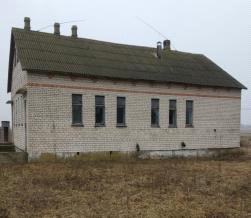 г. Дрогичин, ул. Освобождения, 5, заместитель главного бухгалтера КУМПП ЖКХ «Дрогичинское ЖКХ» Юрашевич М.Е.                             тел. 801644  2-60-91;заместитель начальника отдела экономики Дрогичинского райисполкома Мацкевич Б.А., 801644 2-00-93Сельский дом культуры,      Дрогичинский район,        д. Деревная,      ул. Комсомольская, 17 ЗОтдел культуры Дрогичинскогорайисполкома121/С-6392602,5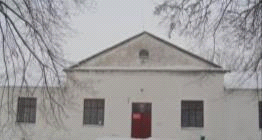 г. Дрогичин, ул. Ленина, 138, начальник отдела культуры Дрогичинского райисполкома               Проневич И.П.,                                  тел. 8 016 44 7-12-73;заместитель начальника отдела экономики Дрогичинского райисполкома Мацкевич Б.А., 801644 2-00-93Детский сад-общеобразовательная начальная школа,     Дрогичинский район,      д. Корсунь, ул.         Центральная, 5Отдел по образованию Дрогичинского райисполкома121/С-9485314,3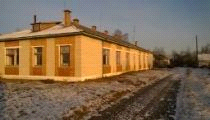 г. Дрогичин, ул. Ленина, 151, начальник отдела  по образованию Дрогичинского райисполкома Игнатчик Д.Н. тел. 801644 7-13-45;заместитель начальника отдела экономики Дрогичинского райисполкома Мацкевич Б.А., 801644 2-00-93Школа (с составными частями и принадлежностями)Дрогичинский район,  д. Деревная, ул. Комсомольская, 17Отдел по образованию Дрогичинского райисполкома121/С-8636565,2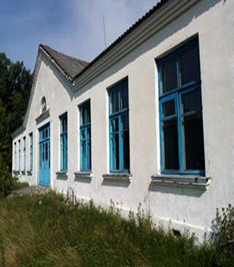 г. Дрогичин, ул. Ленина, 151, начальник отдела  по образованию Дрогичинского райисполкома Игнатчик Д.Н. тел. 801644 7-13-45;заместитель начальника отдела экономики Дрогичинского райисполкома Мацкевич Б.А., 801644 2-00-93Школа (с составными частями, прилегающими строениями, передаточным устройством)Дрогичинский район,  д. Толково, ул. Заречная, 11Отдел по образованию Дрогичинского райисполкома121/С-7786316,3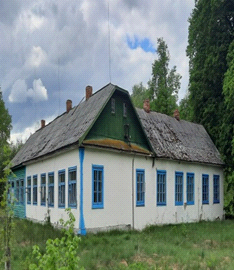 г. Дрогичин, ул. Ленина, 151, начальник отдела  по образованию Дрогичинского райисполкома Игнатчик Д.Н. тел. 801644 7-13-45;заместитель начальника отдела экономики Дрогичинского райисполкома Мацкевич Б.А., 801644 2-00-93Здание СДК Дрогичинский район,         аг. Брашевичи,                   ул. Школьная, 5АОтдел культуры Дрогичинскогорайисполкома121/С-12813796,6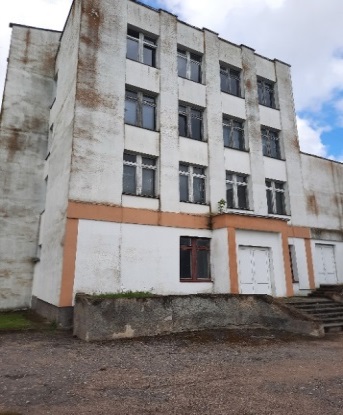 г. Дрогичин, ул. Ленина, 138, начальник отдела культуры Дрогичинского райисполкома               Проневич И.П.,                                  тел. 8 016 44 7-12-73;заместитель начальника отдела экономики Дрогичинского райисполкома Мацкевич Б.А., 801644 2-00-93Здание бани с составными частями,Дрогичинский район, аг. Именин, ул. Октябрьская, 1АКУМПП ЖКХ "Дрогичинское ЖКХ"121/С-9533152,4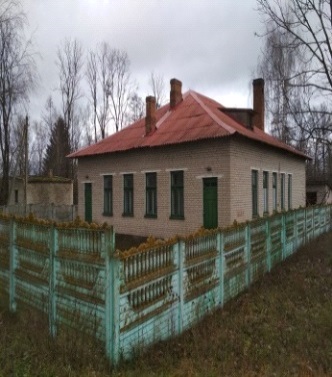 г. Дрогичин, ул. Освобождения, 5, заместитель главного бухгалтера КУМПП ЖКХ «Дрогичинское ЖКХ» Юрашевич М.Е.                             тел. 801644  2-60-91;заместитель начальника отдела экономики Дрогичинского райисполкома Мацкевич Б.А., 801644 2-00-93